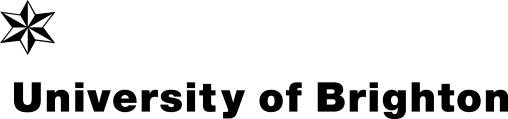 AEME (Association for Events Management Education) Annual Conference with Open Road Carnival Project 2nd - 3rd July 2020, Brighton Event Principles and Practices: A level playing field?  Call for Papers We welcome presentations and other contributions to this conference that explore links between events principles and practices with particular reference to (although not limited to) conceptual issues such as access, belonging, participation and empowerment. The 2020 conference intends to provide a platform to further our understanding of the impacts of class, gender, ethnicity, age, disability, sexual orientation, religious priorities and others on the production and consumption of events, festivals, carnivals, celebrations and spectacles. We also invite papers on wider aspects of international events, festivals and carnivals. As with previous conferences we welcome contributions from various academic disciplines and practices. We are also happy to accept poster submissions.  Please plan for a 20-minute presentation. There will be time for questions afterwards. General guidelines: Submissions should be in English They should contain your name(s), institutional affiliation(s), address(es), email, and the title of your paper/ contribution to the conference Abstract/summary of your contribution to the conference of no more than 250 words Your abstract/summary of your contribution to the conference should specify the question or issue that you are addressing, the context in which it arises and has significance, an outline of the enquiry/practice itself, and the outcome. You should also make clear the connection between your contribution to the conference and the theme of the conference At the end of your abstract please write down five keywords that best capture the content of your proposed contribution The completed form (see below) should be sent as an e-mail attachment to M.Curtis3@brighton.ac.uk and MW146@brighton.ac.uk  Please use a personal email. This will be the email address we will use for correspondence with the contributor(s) Please put AEME 2020 ABSTRACT in the subject line of the email The deadline for the submission of abstracts is Tuesday 14th April 2020 AEME Annual Conference 2nd - 3rd July 2020, Brighton DETAILS OF YOUR CONTRIBUTION Boxes will expand as you type.  Salutation (e.g. Mr, Ms, Dr), first and last name of contributor 1: Institutional Affiliation: Postal address: e-mail address: Salutation (e.g. Mr, Ms, Dr), first and last name of contributor 2: Institutional Affiliation: Postal address: e-mail address: Salutation (e.g. Mr, Ms, Dr), first and last name of contributor 3: Institutional Affiliation: Postal address: e-mail address: Boxes will expand as you type.  Abstract/your contribution to the conference (max. 250 words) FIVE key words for your paper 2 AEME Annual Conference 2nd - 3rd July 2020, Brighton Which of the following terms best describe(s) your contribution to the 2020 AEME conference? Please tick the most appropriate by placing an X. Please feel free to tick more than one. Research paper    ….  Theoretical paper    ….  Applied paper     ….  Educational paper    ….  Reflection on practice    ….  Sharing ideas and/or experience  …. Practical session 	 	 	 	…. Other, please specify:  	 	 	……………………………………… Deadline: 14th April 2020 Would you be interested in having your paper/contribution to the conference published (in an edited book) afterwards? Please note contributions are subject to peer review and relevance. If accepted, your full paper would be expected by March 2021.  YES  …. NO  …. Key Dates Deadline for abstract submission: Tuesday 14th April 2020 Notification of acceptance: Friday 8th May 2020  Registration deadline: Monday 1st June 2020 Conference dates: Thursday 2nd and Friday 3rd July 2020  3 